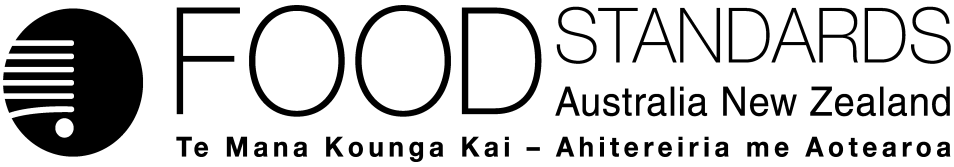 13 December 2013[23–13]Administrative Assessment Report – Application A1093Bacteriophage S16 & FO1a as a Processing Aid DecisionChargesApplication Handbook requirementsConsultation & assessment timeframeDate received:  29 October 2013Date due for completion of administrative assessment:  19 November 2013Date completed:  11 November 2013Date received:  29 October 2013Date due for completion of administrative assessment:  19 November 2013Date completed:  11 November 2013Date received:  29 October 2013Date due for completion of administrative assessment:  19 November 2013Date completed:  11 November 2013Applicant:  Micreos BVApplicant:  Micreos BVPotentially affected Standards:1.3.3, 1.3.4Brief description of Application:To permit the use of a preparation of two bacteriophages (S16 and FO1a) as a processing aid to reduce Salmonella contamination of specified foods including raw poultry and meat.Brief description of Application:To permit the use of a preparation of two bacteriophages (S16 and FO1a) as a processing aid to reduce Salmonella contamination of specified foods including raw poultry and meat.Potentially affected Standards:1.3.3, 1.3.4Procedure:  GeneralEstimated total hours: Maximum of 650 hoursReasons why:Seeking permission for a new processing aid to a limited range of foods which requires pre-market approval.  Pre-market approval which is similar to a previous approval, and requires an assessment of food technology and microbiological issues of average complexity.Estimated start work:  December 2013Application accepted Date:  11 November 2013If fees for ECCB not received, date of rejection:  10 December 2013Has the Applicant requested confidential commercial information status? Yes ✔	NoWhat documents are affected? Appendix 1 of the application.Has the Applicant provided justification for confidential commercial information request? Yes ✔	No	N/ADoes FSANZ consider that the application confers an exclusive capturable commercial benefit on the Applicant?Yes ✔	No If yes, indicate the reason:One of the phages is patented. If permitted, other companies will require agreement from the applicant to use the phage preparation.Due date for fees:  9 December 2013Does the Applicant want to expedite consideration of this Application?N/AWhich Guidelines within the Part 3 of the Application Handbook apply to this Application?3.1.1, 3.3.2 Is the checklist completed?Yes ✔	NoDoes the Application meet the requirements of the relevant Guidelines?  Yes ✔	No Does the Application relate to a matter that may be developed as a food regulatory measure, or that warrants a variation of a food regulatory measure?Yes ✔	NoIs the Application so similar to a previous application or proposal for the development or variation of a food regulatory measure that it ought not to be accepted?Yes	No ✔Did the Applicant identify the Procedure that, in their view, applies to the consideration of this Application?Yes ✔	NoIf yes, indicate which Procedure: GeneralOther Comments or Relevant Matters:Nil Proposed length of public consultation period:  6 weeks Proposed timeframe for assessment:‘Early Bird Notification’ due:  N/ACommence assessment (clock start)	Early December 2013Completion of assessment & preparation of draft food reg measure	Mid-May 2014Public comment	Late May – Early July 2014Board to complete approval	Mid-September 2014Notification to Forum	Late September 2014Anticipated gazettal if no review requested	Early December 2014